UWAGA! Aktualność kart jest sprawdzana nie rzadziej niż raz na trzy miesiące.Urząd Miasta i Gminy w Końskich, 26-200 Końskie, ul. Partyzantów 1                   e-poczta: organizacja@umkonskie.pl   www.umkonskie.pl  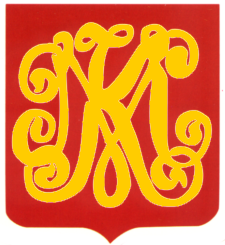 KARTA USŁUG NR:    URZĄD STANU CYWILNEGO (USC)Strona nr 1KARTA USŁUG NR:    URZĄD STANU CYWILNEGO (USC)Stron 1KARTA USŁUG NR:    URZĄD STANU CYWILNEGO (USC)Zmiana 01.03.15r.Nazwa usługi:OŚWIADCZENIE O UZNANIU DZIECKANazwa usługi:OŚWIADCZENIE O UZNANIU DZIECKANazwa usługi:OŚWIADCZENIE O UZNANIU DZIECKAPodstawa prawna:Ustawa z dnia 25 lutego 1964 r. Kodeks rodzinny i opiekuńczy (t. j. Dz. U. z 2017 r. poz. 682 ze zm.) art. 62, 88, 89, 891 i 901.Ustawa z dnia 28 listopada 2014 r. Prawo o aktach stanu cywilnego (t. j. Dz. U. z 2016r. poz. 2064 ze zm.) art. 13, 14, 17, 20, 22, 30, 32, 47, 52-60.Podstawa prawna:Ustawa z dnia 25 lutego 1964 r. Kodeks rodzinny i opiekuńczy (t. j. Dz. U. z 2017 r. poz. 682 ze zm.) art. 62, 88, 89, 891 i 901.Ustawa z dnia 28 listopada 2014 r. Prawo o aktach stanu cywilnego (t. j. Dz. U. z 2016r. poz. 2064 ze zm.) art. 13, 14, 17, 20, 22, 30, 32, 47, 52-60.Podstawa prawna:Ustawa z dnia 25 lutego 1964 r. Kodeks rodzinny i opiekuńczy (t. j. Dz. U. z 2017 r. poz. 682 ze zm.) art. 62, 88, 89, 891 i 901.Ustawa z dnia 28 listopada 2014 r. Prawo o aktach stanu cywilnego (t. j. Dz. U. z 2016r. poz. 2064 ze zm.) art. 13, 14, 17, 20, 22, 30, 32, 47, 52-60.Wymagane dokumenty:Dokumenty tożsamości rodziców dziecka: dowód osobisty lub paszport.Wymagane dokumenty:Dokumenty tożsamości rodziców dziecka: dowód osobisty lub paszport.Wymagane dokumenty:Dokumenty tożsamości rodziców dziecka: dowód osobisty lub paszport.Opłaty: nie podlega opłacie skarbowej.Opłaty: nie podlega opłacie skarbowej.Opłaty: nie podlega opłacie skarbowej.Czas realizacji usługi: niezwłocznieCzas realizacji usługi: niezwłocznieCzas realizacji usługi: niezwłocznieMiejsce załatwienia sprawy:Miejsce załatwienia sprawy:Miejsce załatwienia sprawy:Nr pokoju: 201 w zachodnim skrzydle UMiG  26-200 Końskie ul. Partyzantów 1Nr pokoju: 201 w zachodnim skrzydle UMiG  26-200 Końskie ul. Partyzantów 1Nr pokoju: 201 w zachodnim skrzydle UMiG  26-200 Końskie ul. Partyzantów 1Nr telefonu: (041) 372-29-46, 372-32-49, wew. 201Nr telefonu: (041) 372-29-46, 372-32-49, wew. 201Nr telefonu: (041) 372-29-46, 372-32-49, wew. 201Godziny pracy: poniedziałek – piątek – 730 - 1530Godziny pracy: poniedziałek – piątek – 730 - 1530Godziny pracy: poniedziałek – piątek – 730 - 1530Tryb odwoławczy: Odmowa przyjęcia oświadczeń o uznaniu ojcostwa przez Kierownika USC zostaje zakończona powiadomieniem pisemnym o przyczynach odmowy w terminie 7 dni oraz pouczeniem o możliwości uznania ojcostwa przed sądem opiekuńczym.Tryb odwoławczy: Odmowa przyjęcia oświadczeń o uznaniu ojcostwa przez Kierownika USC zostaje zakończona powiadomieniem pisemnym o przyczynach odmowy w terminie 7 dni oraz pouczeniem o możliwości uznania ojcostwa przed sądem opiekuńczym.Tryb odwoławczy: Odmowa przyjęcia oświadczeń o uznaniu ojcostwa przez Kierownika USC zostaje zakończona powiadomieniem pisemnym o przyczynach odmowy w terminie 7 dni oraz pouczeniem o możliwości uznania ojcostwa przed sądem opiekuńczym.Uwagi:Uznanie ojcostwa nie może nastąpić po osiągnięciu przez dziecka pełnoletności.Mężczyzna i kobieta, którym kierownik USC odmówił przyjęcia oświadczeń koniecznych do uznania ojcostwa mogą zwrócić się z wnioskiem o uznanie ojcostwa do sądu opiekuńczego.W przypadku niemożności porozumienia się ze stroną składającą oświadczenie mające wpływ na stan cywilny osoby, z powodu nieznajomości języka polskiego, na tej osobie spoczywa obowiązek zapewnienia udziału biegłego lub tłumacza języka, którym ta osoba się posługuje.W przypadku uznania ojcostwa dziecka poczętego a jeszcze nie urodzonego dowodem stwierdzającym ciążę kobiety jest zaświadczenie o ciąży lub karta ciąży.Kierownik Urzędu Stanu Cywilnego wydaje na wniosek matki lub ojca dziecka pisemne zaświadczenie potwierdzające uznanie ojcostwa.Oświadczenie konieczne do uznania ojcostwa można złożyć przed wybranym kierownikiem USC lub polskim konsulem.Uwagi:Uznanie ojcostwa nie może nastąpić po osiągnięciu przez dziecka pełnoletności.Mężczyzna i kobieta, którym kierownik USC odmówił przyjęcia oświadczeń koniecznych do uznania ojcostwa mogą zwrócić się z wnioskiem o uznanie ojcostwa do sądu opiekuńczego.W przypadku niemożności porozumienia się ze stroną składającą oświadczenie mające wpływ na stan cywilny osoby, z powodu nieznajomości języka polskiego, na tej osobie spoczywa obowiązek zapewnienia udziału biegłego lub tłumacza języka, którym ta osoba się posługuje.W przypadku uznania ojcostwa dziecka poczętego a jeszcze nie urodzonego dowodem stwierdzającym ciążę kobiety jest zaświadczenie o ciąży lub karta ciąży.Kierownik Urzędu Stanu Cywilnego wydaje na wniosek matki lub ojca dziecka pisemne zaświadczenie potwierdzające uznanie ojcostwa.Oświadczenie konieczne do uznania ojcostwa można złożyć przed wybranym kierownikiem USC lub polskim konsulem.Uwagi:Uznanie ojcostwa nie może nastąpić po osiągnięciu przez dziecka pełnoletności.Mężczyzna i kobieta, którym kierownik USC odmówił przyjęcia oświadczeń koniecznych do uznania ojcostwa mogą zwrócić się z wnioskiem o uznanie ojcostwa do sądu opiekuńczego.W przypadku niemożności porozumienia się ze stroną składającą oświadczenie mające wpływ na stan cywilny osoby, z powodu nieznajomości języka polskiego, na tej osobie spoczywa obowiązek zapewnienia udziału biegłego lub tłumacza języka, którym ta osoba się posługuje.W przypadku uznania ojcostwa dziecka poczętego a jeszcze nie urodzonego dowodem stwierdzającym ciążę kobiety jest zaświadczenie o ciąży lub karta ciąży.Kierownik Urzędu Stanu Cywilnego wydaje na wniosek matki lub ojca dziecka pisemne zaświadczenie potwierdzające uznanie ojcostwa.Oświadczenie konieczne do uznania ojcostwa można złożyć przed wybranym kierownikiem USC lub polskim konsulem.Miejsce na notatki:Miejsce na notatki:Miejsce na notatki: